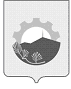 АДМИНИСТРАЦИЯ АРСЕНЬЕВСКОГО ГОРОДСКОГО ОКРУГА П О С Т А Н О В Л Е Н И ЕО проведении городского праздника «На широкую Масленицу- всей семьей» на территории Арсеньевского городского округа        На основании ст. 16 п. 17 Федерального закона от 06 октября 2003 года                          № 131-ФЗ «Об общих принципах организации местного самоуправления в Российской Федерации» и годового плана общегородских мероприятий, руководствуясь Уставом Арсеньевского городского округа, администрация Арсеньевского городского округаПОСТАНОВЛЯЕТ:Провести  в  Арсеньевском  городском  округе 16 марта  2024  года  на площади МБУК «Дворец культуры «Прогресс», ул. Калининская, парке «Восток» и сквере 25-летия города Арсеньев городской праздник «На широкую Масленицу – всей семьей» (далее- городской праздник). Утвердить   прилагаемый   план   подготовки   и  проведения  городского праздника.Управлению      жизнеобеспечения      администрации      Арсеньевского городского округа:Ограничить   проезд   транспортных   средств   по  ул.  Калининская  от перекрестка с ул. Новикова до перекрестка с ул. Жуковского с 09.00 до 18.00 часов и от МБУ ФСЦ «Полет» к ул. Калининская с 09.00 до 18.00 часов 16 марта 2024 года;Внести  изменения  в  маршрут  движения  общественного  транспорта, следующего по муниципальному маршруту регулярных перевозок пассажиров и багажа № 2 «Приморская – Гортоп», по дорогам Арсеньевского городского округа                  в следующем порядке: ул. Приморская - ул. Суличевского - ул. Калининская                         – ул. 9 Мая – ул. Октябрьская - ул. Жуковского – ул. Ленинская – ул. Новикова, далее – по маршруту следования; аналогично в обратном направлении на время культурно-массовых мероприятий с 09:00 до 18:00 часов 16 марта 2024 года.Отделу   предпринимательства  и  потребительского   рынка  управления экономики и инвестиций администрации Арсеньевского городского округа: Организовать 16 марта 2024 года торговлю продовольственными и непродовольственными товарами, оказание платных услуг населению.4.2. Определить места торговли и оказания платных услуг населению:4.2.1. Шашлыками — ул. Калининская,  время  торговли с 11.00 до 16.00 часов;4.2.2. Продукция общественного питания (изготовление блинов), попкорн, сахарная вата, имбирные пряники, сувенирная продукция, игрушки, шары — территория на площади ДК «Прогресс» и ул. Калининская, время торговли с 11.00 до 16.00 часов;4.2.3. Катание на лошадях, пони, тир – парк «Восток» и ул. Калининская, время работы с 11.00 до 16.00 часов.5. Руководителям предприятий торговли, общественного питания и иных предприятий по оказанию платных услуг населению, осуществляющим праздничное обслуживание, обеспечить:     - наличие вывесок с указанием исполнителя услуг, столов и стульев, одноразовой биоразлагаемой посуды, емкостей для сбора мусора (для потребителей услуг общественного питания), документов, подтверждающих качество и безопасность товара (услуг).-  изготовление полуфабрикатов в стационарных организациях;- наличие у работников личной медицинской книжки установленного образца; - соблюдение санитарных правил и мер пожарной безопасности при изготовлении продукции.        6. Рекомендовать  Межмуниципальному  отделу   министерства  внутренних дел   Российской Федерации «Арсеньевский» обеспечить охрану   общественного порядка и безопасность участников массового мероприятия.Рекомендовать пожарно-спасательной части Федеральной противопожарной службы обеспечить безопасность в месте сжигания чучела. Муниципальному бюджетному учреждению «Специализированная служба Арсеньевского городского округа» установить леерные ограждения с запрещающими знаками 3.2 – «Движение запрещено» 16 марта 2024 года:              - по ул. Калининская со стороны перекрестков с ул. Жуковского и с ул. Новикова с 09.00 до 18.00 часов;              - от МБУДО СШ «Полет» к ул. Калининская с 11.00 до 18.00 часов.Организационному управлению администрации Арсеньевского городского округа обеспечить опубликование и размещение на официальном сайте администрации Арсеньевского городского округа настоящего постановления.          10. Контроль за   исполнением   настоящего   постановления   возложить   на и.о. заместителя главы администрации Арсеньевского городского округа Пуха Н.П.Глава городского округа                                                                                В.С. ПивеньУТВЕРЖДЕНпостановлением   администрацииАрсеньевского городского округаот 7 марта 2024 г. № 153-паПлан подготовки и проведения городского культурно-спортивного праздника «Широкая Масленица»7 марта 2024 г.г. Арсеньев№153-па№ п/пМероприятие    Сроки проведения       Ответственные1Управление культуры администрации Арсеньевского городского округаУправление культуры администрации Арсеньевского городского округаУправление культуры администрации Арсеньевского городского округа1.1Подготовка программы и афиши праздника06.03.2024Васько Е.Н.1.2Подготовка схемы размещения зон проведения праздника06.03.2024Васько Е.Н.1.3Подготовка сценария, оформления, фонограммы театрализованной концертно-игровой программы «На широкую Масленицу – всей семьей!»12.03.2024Васько Е.Н.1.4Размещение в сети Интернет Положения о проведении конкурса «Ой, маслена – красота- 2024»06.03.2024Васько Е.Н.Никитина Е.Е.1.5Согласование места сжигания чучела09.03.2024Васько Е.Н.1.6Изготовление и установка чучела, обеспечение его охраны, дежурства пожарных16.03.2024Кондратова Т.А.Васько Е.Н.Никитина Е.Е.1.7Проведение информационно-просветительские мероприятий о традициях празднования Масленицы11.03-16.03.2024Афонина Н.С.Васько Е.Н.Поцепкина Н.Г.1.8Изготовление тематического раздаточного материала о народных традициях проведения Масленицы11.03.2024Афонина Н.С.1.9Привлечение волонтеров культуры к организации и проведению акции и праздника, отразить их участие на портале «Добро.ru»11.03-16.03.2024Афонина Н.С.Васько Е.Н.Поцепкина Н.Г.Нуреева О.В.1.10Направление уведомительных писем в ГОВД, ПСЧ ФПС г. Арсеньева, КГБУЗ «Арсеньевская городская больница»09.03.2024Шевченко О.Ф.1.11Подготовка площади, прилегающей к зданию Дворца культуры «Прогресс» для размещения тематических зон11.03-16.03.2024Васько Е.Н.1.12Обеспечение звуковой рекламы праздника11.03-16.03.2024Васько Е.Н.2Управление образования администрации Арсеньевского городского округаУправление образования администрации Арсеньевского городского округаУправление образования администрации Арсеньевского городского округа2.1Организация выставки-ярмарки «Сувенирный ряд»16.03.2024Серенко И.Г.2.2Организация работы творческих и игровых площадок16.03.2024Серенко И.Г.2.3Оформление тематической фотозоны 16.03.2024Серенко И.Г.2.4Организация активного участия педагогов, школьников, их родителей во Всероссийской акции «На широкую Масленицу – всей семьей!» в рамках межведомственного культурно-образовательного проекта «Культура для школьников»11.03-16.03.2024Ягодина Т.И.2.5Проведение для дошкольников, школьников культурно-просветительских мероприятий, рассказывающих о народных традициях празднования Масленицы11.03-16.03.2024Ягодина Т.И.2.62.7.Организация участия школьников в мероприятиях праздникаПривлечение к участию в масленичных мероприятиях волонтеров образовательных организаций 11.03-16.03.202416.03.2024Ягодина Т.И.Ягодина Т.И.3Управление спорта и молодежной политики администрации Арсеньевского городского округаУправление спорта и молодежной политики администрации Арсеньевского городского округаУправление спорта и молодежной политики администрации Арсеньевского городского округа3.1Организация и проведение игр и конкурсов спортивной направленности для различных возрастных групп16.03.2024Угаров С.С.3.2Привлечение тренеров и воспитанников спортивных секций к участию в праздничных мероприятиях16.03.2024Угаров С.С.3.33.4.Привлечение федераций по видам спорта к проведению спортивных игр, состязаний на праздникеПривлечение волонтеров молодежных организаций к участию в праздничных мероприятиях16.03.202416.03.2024Угаров С.С.Угаров С.С.4Управление жизнеобеспечения администрации Арсеньевского городского округаУправление жизнеобеспечения администрации Арсеньевского городского округаУправление жизнеобеспечения администрации Арсеньевского городского округа4.1Подготовка площадки (ул. Калининская, парк «Восток», площадь МБУК ДК «Прогресс», сквер 25-летиягорода Арсеньев) для проведения праздника15.03.2024Орлов А.В.Шелков С.В.4.2Установка кюбелей и урн для сбора мусора на площадках16.03.2024Шелков С.В.4.3Обеспечение уборки площадок от мусора в течение и после проведения праздника16.03.2024Шелков С.В.4.4Перекрытие ул. Калининской для движения транспортных средств от перекрестка с ул. Жуковского до перекрестка с ул. Новикова 16.03.202409.00 - 18.00Орлов А.В.4.54.6Установка леерного ограждения на проезде от МБУ ФСЦ «Полет» к ул. КалининскаяОбеспечение информирования населения города об ограничении движения транспортных средств по ул. Калининской16.03.202411.00-18.0011.03.2024Шелков С.В.Орлов А.В.5Управление экономики и инвестиций администрации Арсеньевского городского округаУправление экономики и инвестиций администрации Арсеньевского городского округаУправление экономики и инвестиций администрации Арсеньевского городского округа5.1Организация торговли продовольственными и непродовольственными товарами, оказание платных услуг на городском празднике16.03.2024Конечных Л.Л.5.2Выдача участникам праздничного обслуживания Разрешения на размещение нестационарных объектов краткосрочного периода11.03-16.03.2024Конечных Л.Л.5.3Обеспечение контроля за наличием документов, подтверждающих качество и безопасность товара (услуги), вывесок с указанием исполнителя, емкостей для сбора мусора16.03.2024Конечных Л.Л.5.4Использование участниками праздничного обслуживания элементов народных костюмов и тематических оформлений11.03-16.03.2024Конечных Л.Л.6Организационное управление администрации Арсеньевского городского округаОрганизационное управление администрации Арсеньевского городского округаОрганизационное управление администрации Арсеньевского городского округа6.1Размещение программы и афиши праздника на сайте администрации, в соцсетях Интернет11.03.2024Абрамова И.А.6.2Предложение общественным объединениям принять участие в выставке-ярмарке изделий декоративно-прикладного творчества, организовать тематические площадки11.03-16.03.2024Абрамова И.А.6.3Привлечение общественных объединений к участию в праздничных мероприятиях11.03-16.03.2024Абрамова И.А.7Муниципальное казенное учреждение «Управление по делам гражданской обороны и чрезвычайным ситуациям», Муниципальное казенное учреждение «Административно- хозяйственное управлениеМуниципальное казенное учреждение «Управление по делам гражданской обороны и чрезвычайным ситуациям», Муниципальное казенное учреждение «Административно- хозяйственное управлениеМуниципальное казенное учреждение «Управление по делам гражданской обороны и чрезвычайным ситуациям», Муниципальное казенное учреждение «Административно- хозяйственное управление7.1Установка шатров в местах проведения мероприятий согласно планировке;Демонтаж по окончании мероприятия16.03.2024 до 09.0016.03.2024 с 16.00 до 18.00Фролов А.Г. Климов С.В., 7.2Обеспечение доставки шатров на площадь МБУК ДК «Прогресс»и обратно16.03.2024до 09.0016.03.2024 по согласованию с ответственными за установку Шелков С.В.